PUBLIC MEETING NOTICE 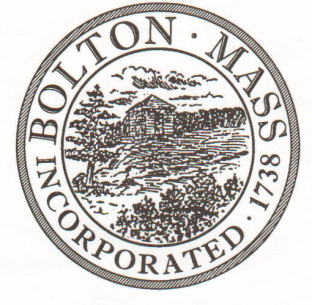    TO OFFICE OF THE BOLTON TOWN CLERKTIME STAMP		        	               MEETING	   PUBLIC HEARING   (Please underline appropriately)NOTE: Notices and List of Topics or Agendas are to be posted 48 hours in advance of the meetings excluding Saturdays, Sundays and legal holidays.  Please keep in mind the Town Clerk’s hours of operation and make necessary arrangements to be sure your posting and agenda is made in adequate time.LIST OF TOPICS / AGENDACovid-19 update and reopening planSet next meeting datePublic commentTopic: Library TrusteesTime: May 11, 2020 04:00 PM Eastern Time (US and Canada)Join Zoom Meetinghttps://us02web.zoom.us/j/85176027920?pwd=M3dqSDBFZWlSTVRMUmRDTHd3VjJVUT09Meeting ID: 851 7602 7920Password: 876983One tap mobile+19294362866,,85176027920# US (New York)Dial by your location        +1 929 436 2866 US (New York)BOARD:   Library TrusteesDATE:5/11/2020TIME:  4 p.m.-LOCATION:onlineREQUESTED BY:K. Collins Date filed with TC:  